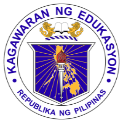 	GRADES 1 to 12	DAILY LESSON LOGSchool:DepEdClub.comGrade Level:I	GRADES 1 to 12	DAILY LESSON LOGTeacher:File created by Ma'am ROWENA O. MINGUEZLearning Area:ALL SUBJECTS	GRADES 1 to 12	DAILY LESSON LOGTeaching Dates and Time:NOVEMBER 7 - 11, 2022 (WEEK 1-DAY5)Quarter:2ND QUARTERMOTHER TONGUEEDUKASYON SA PAGPAPAKATAOMATHEMATICSARALING PANLIPUNANMAPEHFILIPINOI.LAYUNIN:Nasusulat ang malaki at maliit na titik Ll  at YyNagsasabi ng totoo sa magulang/nakatatanda at iba pang kasapi ng mag-anak sa lahat ng pagkakataon upang maging maayos ang samahan.-isinasauli ang sobrang sukli.Pls. see Proto type Lesson Plan for Mathematic INakatutugon sa iba-ibang sitwasyon sa pang-araw-araw na buhay ng pamilya Naiisa-isa at nauuri ang mga pangunahing pangangailangan ng mag-anakkasuotanNaipakikita ang wastong paghuhugas ng mga kamay :Pagkatapos gumamit ng palikuranNakatutugon sa sariling pangalan; Nakapagbibigay ng impormasyon tungkol sa sariliA. PAMANTAYANG PANGNILALAMANThe learner... demonstrates knowledge of the alphabet and decoding to read, write and spell words correctly. Naipamamalas ang pag – unawa sa kahalagahan ng wastong pakikitungo sa ibang kasapi ng pamilya at kapwa tulad ng pagkilos at pagsasalita ng may paggalang at pagsasabi ng katotohanan para sa kabutihan ng nakakarami.Naipamamalas ang pag-unawa at pagpapahalaga sa sariling pamilya at mga kasapi nito at bahaging ginagampanan ng bawat isa.Demonstrates understanding of the proper ways of taking care of one’s health.Naipamamalas ang kakayahan at tatas sa pagsasalita at pagpapahayag ng sariling ideya, kaisipan, karanasan at damdamin B. PAMANTAYAN SA PAGGANAPThe learner... applies grade level phonics and word analysis skills in reading, writing and spelling words. Naisasabuhay ang pagiging matapat sa lahat ng pagkakaktaon.Buong pagmamalaking nakapagsasaad ng kwento ng sariling pamilya at bahaging ginagampanan ng bawat kasapi nito sa malikhaing pamamaraan.Practices good health habits and hygiene daily.Naipapahayag ang kakayahan sa pagsasalita at pagpapahayag ng sariling ideya, kaisipan ,karanasan at damdamin.C. MGA KASANAYAN SA PAGKATUTO (Isulat ang code ng bawat kasanayan)MT1PWR-IIa-i-1.1 Give the name and sound of each letter. MT1PWR-Ib-i-3.1 Write the upper and lower case letters legibly, observing proper stroke sequence of strokes.Nakapagsasabi ng totoo sa mga magulang/nakakatanda at iba pang kasapi ng mag-anak sa lahat ng pagkakataon …EsP1P-IIg-i-5Nahihinuha ang mga tuntunin ng pamilya na tumutugon sa ibat ibang sitwasyon ng pang araw-araw na pangangailangan ng pamilya. AP1PAM-IIe-16Demonstrates proper hand washing. H1PH-IIc-d-2F1F-0-j-2Naipapahayag ang ideya/kaisipan/damdamin/reaksyon nang may wastong tono, diin, bilis, antala at intonasyon F1WG-IIa-1 Nagagamit ang magalang na pananalita sa angkop na sitwasyon pagpapakilala ng sarili II.   NILALAMANWastong Pagsulat ng mga Titik Ll at YyPagmamahal at KabutihanPagsasabi ng Tunay na Halaga ng BiniliAng Aking PamilyaAng Kwento ng Aking PamilyaPaghuhugas ng KamayPagpapakilala sa sariliKAGAMITANG PANTUROSanggunian1. Mga pahina sa Gabay ng GuroK-12 Curriculum MTB – MLE Teaching Guide p. 73-80  Gabay sa Kurikulum ng K-12 pah. 15Edukasyon sa Pagpapakatao pah. 13; Teaching Guide ph. 4Araling Panlipunan Curriculum Guide pah. 8;    Teacher’s Guide pp. 3-4 K-12 Health Curriculum Guide      page 17; Modyul 1, Aralin 1 pah 3-4Gabay sa Kurikulum ng K-122. Mga pahina sa Kagamitang Pang-Mag-aaralESP- Pupils’ Activity SheetsActivity Sheets pp. 3-5Pupils’ Activity Sheet pp. 15-163. Mga pahina sa Teksbuk4. Karagdagang Kagamitan mula sa portal ng Learning Code.B.  Iba pang Kagamitang panturoA. Balik-aral at/o pagsisimula ng bagong aralinAno ang unang tunog ng mga larawan?                 (Ll at Yy)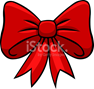 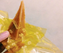 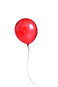 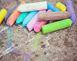 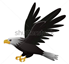 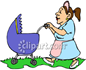 Bakit mo kailangang sabihin sa iyong magulang ang tunay na halaga o presyo ng bagay na bibilin mo?Anong pangangailangan ang dapat na matugunan nang sapat para sa pamilya?Laro:  Ituro Mo (Touch Me) GameHumarap sa kapareha.  Sa hudyat ng guro ituturo ang bahagi ng katawan ng kapareha.Sagutin ang tanong:Saan ka nakatira?B.  Paghahabi sa layunin ng aralinAno ang simulang titik tunog ng mga larawan?Naranasan mo na ba na makatanggap ng labis o sobrang sukli?  Ano ang ginawa mo?Bakit?Awit:  PangangailanganAwit:  I Have Two HandsOriginal File Submitted and Formatted by DepEd Club Member - visit depedclub.com for moreIpakita sa mga bata ang larawan ng isang bata.C.  Pag-uugnay ng mga halimbawa sa bagong aralinItanong:  Paano mo pinangangalagaan ang iyong katawan sa labis na init o lamig?Itanong:  Narinig na ba ninyo ang salitang germs o mikrobyo?Alam ninyo ba kung saan ito galing at paano ito nakukuha? Paano ito naisasalin?Paano ito maiiwasan?Magtanong ukol sa larawan na ipinakita. Gusto nyo bang makilala ang batang nasa larawan?D.   Pagtalakay ng bagong konsepto at paglalahad ng bagong kasanayan #1Pagsasanay kaugnay sa mga napag-aralan na titik.Pagsasanay 1-  Pagbuo ng mga pantig gamit ang mga titik na napag-aralan na:  Mm, Aa, Ss, Ii, Oo, Ee, Bb, Uu, Tt, Kk, Ll at YyPagsasanay 2 – 
Iugnay ang larawan sa tamang salita.   Larawan                 Salita                                                           langaw                      yakult    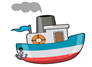                       yate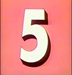                         laso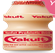                       lima       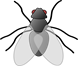 Pagsasanay 3Magpaligsahan sa Pagbasa ng parirala na nasa plaskard.Pagsasanay 4Pagguhit ng mga larawan na may simulang titik Ll at Yy.Sa KantinaOras ng rises, nakapila ang mga bata habang  bumibili ng merienda sa kantina.  Puto at jus ang binili ni Janine.Nagbayad siya ng limampiso para sa puto at limampiso para sa jus.  Nakabalik na siya sa silid-aralan nang mapansin niya na sobra ng limampiso ang naisukli ni Ate Tere sa kanya. Dali-daling bumalik sa kantina si Janine at isinauli ang sobrang sukli.  Dahil sa kanyang ginawa, nahirang siyang” Star Kid.”  Yon ang ibinibigay sa mga batang tulad niya na nagpapakita ng katapatan sa kanilang paaralan.  Tuwang-tuwa ang guro ni Janine sa kanya.Magpakita ng mga larawan ng iba’t ibang kasuotan: pang-araw-araw, pantulog, pangtrabaho, uniporme, pang-espesyal na okasyon.“Ako ay May Mga Kamay”(Tono: Maliliit na gagamba)Ako’y may mga kamay Na kaliwa at kananItaas mo man ito’yMalinis namanIpalakpak, ipalakpakItong mga kamayIpalakpak, ipalakpakitong mga kamay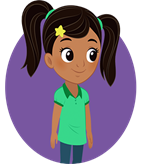 Ako po si Ana Santos.Ako po ay 6 na taong gulang.Ako po ay nakatira sa 57 E. Martin St. Santulan Malabon City.E.  Pagtalakay ng bagong konsepto at paglalahad ng bagong kasanayan #21. Anong oras naganap ang kwento?2. Bakit nagbalik si Janine sa kantina?3. Anong ugali ang ipinakita ni Janine?4. Ano ang nagging gantimpala niya?5. Kaya mo bang gayahin si Janine?Kailan ninyo isinusuot ang ganitong uri ng kasuotan?Alin ang isusuot mo kung maiinit ang panahon?Talakayin ang kahalagahan ng paghuhugas ng kamay.Kapag naghuhugas ng ating mga kamay tayo ay gumagamit ng tubig at sabon.Sino ang bata sa larawan?Ilang taon na si Ana?Saaan nakatira si Ana?Paano ipinakilala ni Ana ang kanyang sarili?Kaya mo rin bang ipakilala ang iyong sarili sa paraan na katulad ng kay Ana?( tumawag ng ilang piling mag-aaral na nais ipakilala ang kanilang sarili )F.  Paglinang sa kabihasnan(Tungo sa Formative Assessment)G.  Paglalapat ng aralin sa pang-araw-araw na buhayGumuhit ng 3 bagay na nagsisismula sa tunog Ll at Yy.Lutasin:Pinabili kayo ng inyong guro ng aklat-sanayan sa halagang limampiso.  Binigyan ka ng nanay ng sampung piso.Ano ang iyong gagawin sa sukli?Gumuhit ng isang halimbawa ng kasuotan na gusto mo.Awit:  I Have Two HandsH.   Paglalahat ng aralinAno ang tunog ng titik Ll at Yy?Ano  ang dapat mong gawin sa labis o sobrang sukli?Tandaan: Isauli ang sobrang sukli.Anong pangangailangan ng mag-anak ang nagbibigay proteksiyon sa mga katawan ng mga kasapi?Tandaan:  Bawat mag-anak ay dapat na mabigyan ng angkop na kasuotan upang mapangalagaan ang katawan sa init o lamig.Tandaan: Maghugas ng kamay pagkatapos gumamit ng palikuran upang maiwasan ang pagkalat ng mikrobyo na nakapagdudulot ng sakit.Ano ang inyong napag-alaman?I.  Pagtataya ng aralinPagsulat ng titik Ll at YyLl   Ll    Ll   Ll   Ll      Yy   Yy   Yy   Yy  YyPakinggan:             Ang Batang MatapatMinsang inutusanAng batang si JuanPara bumili ng ulamDoon sa tindahan.Halaga ng biniliTotoong sinabiPati na ang sukliKanyang isinauli.Sagutin:1.  Sino ang batang nautusan?2.  Ano ang bibilin niya?3.  Saan siya bibili?4.  Ano ang isinauli niya?5.  Anong uri ng bata si Juan?Aling kasuotan ang dapat mong isuot kung:matutulog ka na.magsisimba kamamasyal kamakikipaglaro ka sa kalyepapasok ka na sa eskwelaPangkatang Pagpapakitang Kilos ng wastong paghuhugas ng kamay.Ating kumpletuhin ang inyong pagkakakilanlan gamit ang mga datos na natutunan sa mga nakaraang araw.J.Karagdagang gawain para sa takdang-aralin at remediationPagsanayang basahin  sa bahay ang kwentong napag-aralan ngayon.Isaulo:.Ako ay natatangi. Ang bawat batang   katulad ko ay may kakayahan.  Pauunlarin ko ang aking sarili.Gumupit ng mga larawan ng ibat-ibang uri ng kasuotan.Ugaliing maghugas ng kamay pagkatapos gumamit ng palikuran.V. MGA TALAVI. PAGNINILAYA. Bilang ng mag-aaral na nakakuha ng 80% sa pagtataya.B. Bilang ng mga-aaral na nangangailangan ng iba pang gawain para sa remediationC. Nakatulong ba ang remediation? Bilang ng mag-aaral na nakaunawa sa aralin.D. Bilang ng mga mag-aaral na magpapatuloy sa remediationE. Alin sa mga istratehiyang pagtuturo ang nakatulong ng lubos? Paano ito nakatulong?Stratehiyang dapat gamitin:__Koaborasyon__Pangkatang Gawain__ANA / KWL__Fishbone Planner__Sanhi at Bunga__Paint Me A Picture__Event Map__Decision Chart__Data Retrieval Chart__I –Search__DiscussionStratehiyang dapat gamitin:__Koaborasyon__Pangkatang Gawain__ANA / KWL__Fishbone Planner__Sanhi at Bunga__Paint Me A Picture__Event Map__Decision Chart__Data Retrieval Chart__I –Search__DiscussionStratehiyang dapat gamitin:__Koaborasyon__Pangkatang Gawain__ANA / KWL__Fishbone Planner__Sanhi at Bunga__Paint Me A Picture__Event Map__Decision Chart__Data Retrieval Chart__I –Search__DiscussionStratehiyang dapat gamitin:__Koaborasyon__Pangkatang Gawain__ANA / KWL__Fishbone Planner__Sanhi at Bunga__Paint Me A Picture__Event Map__Decision Chart__Data Retrieval Chart__I –Search__DiscussionStratehiyang dapat gamitin:__Koaborasyon__Pangkatang Gawain__ANA / KWL__Fishbone Planner__Sanhi at Bunga__Paint Me A Picture__Event Map__Decision Chart__Data Retrieval Chart__I –Search__DiscussionStratehiyang dapat gamitin:__Koaborasyon__Pangkatang Gawain__ANA / KWL__Fishbone Planner__Sanhi at Bunga__Paint Me A Picture__Event Map__Decision Chart__Data Retrieval Chart__I –Search__DiscussionF. Anong suliranin ang aking naranasan na nasolusyunan sa tulong ng aking punungguro at superbisor?Mga Suliraning aking naranasan:__Kakulangan sa makabagong kagamitang panturo.__Di-magandang pag-uugali ng mga bata.__Mapanupil/mapang-aping mga bata__Kakulangan sa Kahandaan ng mga bata lalo na sa pagbabasa.__Kakulangan ng guro sa kaalaman ng makabagong teknolohiya__Kamalayang makadayuhanMga Suliraning aking naranasan:__Kakulangan sa makabagong kagamitang panturo.__Di-magandang pag-uugali ng mga bata.__Mapanupil/mapang-aping mga bata__Kakulangan sa Kahandaan ng mga bata lalo na sa pagbabasa.__Kakulangan ng guro sa kaalaman ng makabagong teknolohiya__Kamalayang makadayuhanMga Suliraning aking naranasan:__Kakulangan sa makabagong kagamitang panturo.__Di-magandang pag-uugali ng mga bata.__Mapanupil/mapang-aping mga bata__Kakulangan sa Kahandaan ng mga bata lalo na sa pagbabasa.__Kakulangan ng guro sa kaalaman ng makabagong teknolohiya__Kamalayang makadayuhanMga Suliraning aking naranasan:__Kakulangan sa makabagong kagamitang panturo.__Di-magandang pag-uugali ng mga bata.__Mapanupil/mapang-aping mga bata__Kakulangan sa Kahandaan ng mga bata lalo na sa pagbabasa.__Kakulangan ng guro sa kaalaman ng makabagong teknolohiya__Kamalayang makadayuhanMga Suliraning aking naranasan:__Kakulangan sa makabagong kagamitang panturo.__Di-magandang pag-uugali ng mga bata.__Mapanupil/mapang-aping mga bata__Kakulangan sa Kahandaan ng mga bata lalo na sa pagbabasa.__Kakulangan ng guro sa kaalaman ng makabagong teknolohiya__Kamalayang makadayuhanMga Suliraning aking naranasan:__Kakulangan sa makabagong kagamitang panturo.__Di-magandang pag-uugali ng mga bata.__Mapanupil/mapang-aping mga bata__Kakulangan sa Kahandaan ng mga bata lalo na sa pagbabasa.__Kakulangan ng guro sa kaalaman ng makabagong teknolohiya__Kamalayang makadayuhanG. Anong kagamitan ang aking nadibuho na nais kong ibahagi sa mga kapwa ko guro?__Pagpapanuod ng video presentation__Paggamit ng Big Book__Community Language Learning__Ang “Suggestopedia”__ Ang pagkatutong Task Based__Instraksyunal na material__Pagpapanuod ng video presentation__Paggamit ng Big Book__Community Language Learning__Ang “Suggestopedia”__ Ang pagkatutong Task Based__Instraksyunal na material__Pagpapanuod ng video presentation__Paggamit ng Big Book__Community Language Learning__Ang “Suggestopedia”__ Ang pagkatutong Task Based__Instraksyunal na material__Pagpapanuod ng video presentation__Paggamit ng Big Book__Community Language Learning__Ang “Suggestopedia”__ Ang pagkatutong Task Based__Instraksyunal na material__Pagpapanuod ng video presentation__Paggamit ng Big Book__Community Language Learning__Ang “Suggestopedia”__ Ang pagkatutong Task Based__Instraksyunal na material__Pagpapanuod ng video presentation__Paggamit ng Big Book__Community Language Learning__Ang “Suggestopedia”__ Ang pagkatutong Task Based__Instraksyunal na material